REPUBLIKA E SHQIPERISEKOMISIONI QENDROR I ZGJEDHJEVEV E N D I MPËR DHËNIEN E MANDATIT TË DEPUTETIT TË KUVENDIT KANDIDATIT TË LISTËS SHUMEMËRORE TË PARTISË LËVIZJA SOCIALISTE PËR INTEGRIM NË QARKUN TIRANË, PËR PLOTËSIMIN E VAKANCËS SË NJOFTUAR NGA KUVENDI I SHQIPËRISËKomisioni Qendror i Zgjedhjeve në mbledhjen e datës 18.12.2013, me pjesëmarrjen e:Lefterije	LUZI (LLESHI)-		KryetareHysen	          OSMANAJ-			Anëtar Klement	ZGURI-			Anëtar                           Vera		SHTJEFNI-			AnëtareShqyrtoi çështjen me Objekt: 	Për dhënien e mandatit të deputetit të Kuvendit kandidatit të listës shumemërore të Partisë Lëvizja Socialiste për Integrim, në Qarkun e Tiranës, për plotësimin e vakancës së njoftuar nga Kuvendi i Shqipërisë pas heqjes dorë nga mandati i deputetes të znj. Klajda Gjosha.Kërkues: 		Kuvendi i Republikës së Shqipërisë.Baza Ligjore: 	Neni 23, pika 1, gërma a, neni 164, pika 2 i ligjit nr 10019, datë 29.12.2008 “Kodi Zgjedhor i Republikës së Shqipërisë” i ndryshuar. KQZ pasi shqyrtoi dokumentacionin e paraqitur dhe dëgjoi diskutimet e përfaqësuesve të partive politike,VËRENNëpërmjet shkresës nr.7338 prot., datë 17.12.2012, drejtuar KQZ-sё, Sekretari  Përgjithshëm  i Kuvendit znj. Albana Shtylla, njofton krijimin e vakancës për shkak të heqjes dorë nga mandati i deputetit të Kuvendit të Shqipërisë të Znj. Klajda Gjosha, deputete e zonës zgjedhore Qarku Tiranë.Neni 164 i Kodit Zgjedhor përcakton se në rast të ndërprerjes së mandatit të deputetit, Kuvendi njofton KQZ për krijimin e vakancës dhe KQZ merr vendim për dhënien e  mandatit kandidatit të radhës në listën shumemërore të së njëjtës parti politike në zonën zgjedhore përkatëse, regjistruar sipas nenit 67 të Kodit Zgjedhor.  Kolegji Zgjedhor me vendimin nr. 36, datë 02.08.2013 “Shpërndarjen e mandateve brenda koalicioneve zgjedhor dhe përcaktimin e kandidatëve fitues për zonën zgjedhore Qarku Tiranë, në zgjedhjet për Kuvendin të vitit 2013". Sipas vendimit të sipërcituar Partia Lëvizja Socialiste për Integrim, për zonën zgjedhore Qarku Tiranë për zgjedhjet për Kuvendin e Shqipërisë të datës 23 Qershor 2013 ka fituar 3 mandate dhe kandidatët fitues nga lista shumemërore e Partisë Lëvizja Socialiste për Integrim për Qarkun e Tiranës, janë si më poshtë: me numër rendor 1 (një) Ilir Meta, me numër rendor 2 (dy) Klajda Gjosha, me numër rendor 3 (tre) Luan Rama.Rezulton se Lista Shumemërore e Partisë Lëvizja  Socialiste për Integrim në Qarkun Tiranë i plotëson të gjitha kriteret e përcaktuara në nënin 67 te Kodit Zgjedhor, duke përfshirë dhe kriterin e gjiinisë. Në këto kushte zëvendësimi i vakancës do të bëhët sipas përcaktimeve të nenit 164, pika 2. Gjithahshtu konstatojmë se vakanca i përket një mandati të fituar sipas pikës 6 të nenit 67 të Kodit Zgjedhor, përpara krijimit të vakancës mandati i përkiste kandidatës Klajda Gjosha e cila i përket gjinisë më pak të përfaqësuar, në këto kushte në plotësimin e vakancës KQZ do të zbatojë përjashtimin e përcaktuar në nenin 164, pika 2 të Kodit Zgjedhor. KQZ me vendimin nr. 341, datë 11.05.2013 “Për miratimin e listave shumemërore të Partisë Lëvizja Sociliste për Integrim, pjesëtare e Koalicionit “Aleanca për Shqipërinë Europiane” për zgjedhjet për Kuvendin e Shqipërisë 2013”, ka miratuar listën shumemërore të Partisë Lëvizja Socialiste për Integrim për 12 zonat zgjedhore, së bashku me deklaratat Model 03, për vendet sipas kuotës gjinore të Listës Shumemërore për çdo zonë zgjedhore. Sipas nenit 164, pika 2 të Kodit Zgjedhor, vakanca do të plotësohet nga kandidatja e parë në listë pas zonjës Klajda Gjosha që i përket gjinisë femërore. Sipas deklaratës Model 03 “Deklarim për Vendet sipas Kuotës Gjinore të Listës Shumeemrore” të depozituar nga LSI në dokumentacionin e listës shumeërore të zonës zgjedhore Qarku Tiranë rezulton se kandidatja e rradhës sipas deklarimit është kandidatja me nr rendor 7 (shtate) Znj. Kejdi Fatmir MehmetajPër sa më sipër mandat i ndërprerë i përket kandidates me numër rendor 7 (shtatë) znj. Kejdi Fatmir Mehmetaj të listës së Partisë Lëvizja  Socialiste për Integrim në Zonën Zgjedhore Qarku Tiranë. PËR KËTO ARSYE:Komisioni Qendror i Zgjedhjeve, mbështetur në nenin 23, pika 1, gërma a dhe nenin 164, të ligjit nr 10019, datë 29.12.2008 “Kodi Zgjedhor i Republikës së Shqipërisë” i ndryshuar.VEND0SI:T’i japë mandatin e deputetit të Kuvendit të Republikës së Shqipërisë, kandidatit të radhës në listën shumemërore të Partisë Lëvizja Socialiste për Integrim Qarku Tiranë, Znj. Kejdi Fatmir MehmetajKy vendim hyn në fuqi menjëherë dhe botohet në Fletoren Zyrtare.Kundёr kёtij vendimi mund tё bёhet ankim nё Kolegjin Zgjedhor, pranё Gjykatës sё Apelit Tiranё, brenda 30 (tridhjetë) ditёve nga shpallja e kёtij vendimi.Lefterije		LUZI (LLESHI)-			KryetareHysen 		OSMANAJ-				AnëtarKlement		ZGURI-				Anëtar	Vera			SHTJEFNI-				Anëtare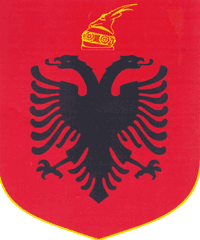 